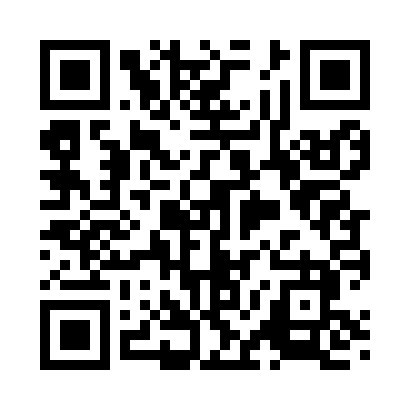 Prayer times for Sequoyah, Oklahoma, USAMon 1 Jul 2024 - Wed 31 Jul 2024High Latitude Method: Angle Based RulePrayer Calculation Method: Islamic Society of North AmericaAsar Calculation Method: ShafiPrayer times provided by https://www.salahtimes.comDateDayFajrSunriseDhuhrAsrMaghribIsha1Mon4:406:081:265:178:4410:122Tue4:416:091:265:178:4410:123Wed4:416:091:275:178:4410:124Thu4:426:101:275:178:4410:115Fri4:436:101:275:178:4310:116Sat4:436:111:275:188:4310:117Sun4:446:121:275:188:4310:108Mon4:456:121:275:188:4310:109Tue4:466:131:285:188:4210:0910Wed4:476:131:285:188:4210:0911Thu4:476:141:285:188:4210:0812Fri4:486:151:285:188:4110:0713Sat4:496:151:285:188:4110:0714Sun4:506:161:285:188:4010:0615Mon4:516:171:285:188:4010:0516Tue4:526:171:285:188:3910:0417Wed4:536:181:285:188:3910:0418Thu4:546:191:295:188:3810:0319Fri4:556:191:295:188:3810:0220Sat4:566:201:295:188:3710:0121Sun4:576:211:295:188:3610:0022Mon4:586:221:295:188:369:5923Tue4:596:221:295:188:359:5824Wed5:006:231:295:188:349:5725Thu5:016:241:295:188:339:5626Fri5:026:251:295:188:339:5527Sat5:036:251:295:178:329:5428Sun5:046:261:295:178:319:5329Mon5:056:271:295:178:309:5230Tue5:066:281:295:178:299:5131Wed5:076:291:295:178:289:49